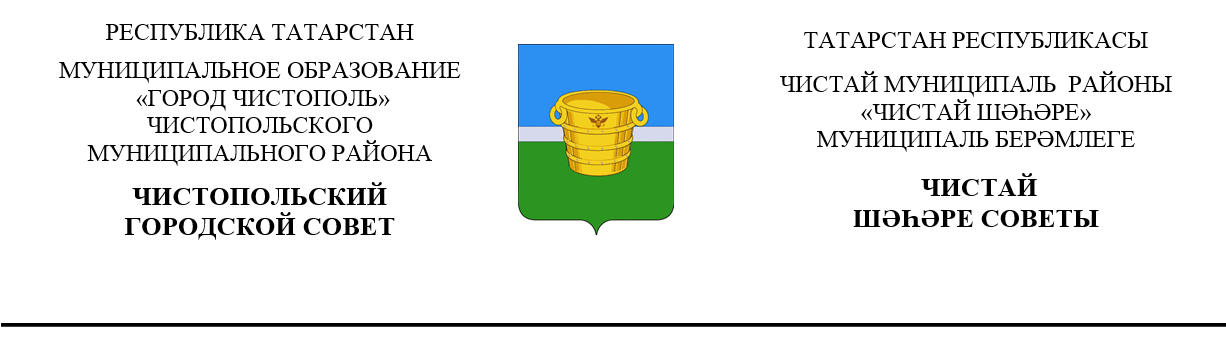 О Прогнозном плане (программе)приватизации имущества, находящегосяв собственности муниципальногообразования «Город Чистополь» Чистопольского муниципальногорайона Республики Татарстан на 2024 годВ соответствии с Федеральным законом от 21.12.2001 № 178-ФЗ «О приватизации государственного и муниципального имущества», Федеральным законом от 06.10.2003 № 131-ФЗ «Об общих принципах организации местного самоуправления в Российской Федерации», Уставом муниципального образования «Город Чистополь» Чистопольского муниципального района Республики Татарстана, Чистопольский городской Совет Чистопольского муниципального района Республики ТатаррстанРЕШАЕТ:Утвердить Прогнозный план (программу) приватизации имущества, находящегося в собственности муниципального образования «Город Чистополь» Чистопольского муниципального района Республики Татарстан на 2024 год согласно приложению.Прогнозный план (программу) приватизации имущества, находящегося в собственности муниципального образования «Город Чистополь» Чистопольского муниципального района Республики Татарстан на 2024 год разместить на официальном сайте Чистопольского муниципального района (chistopol.tatarstan.ru), а также на официальном сайте Российской Федерации в информационно-телекоммуникационной сети «Интернет» для размещения информации о проведении торгов (torgi.gov.ru).3. Контроль за исполнением настоящего решения возложить на постоянную депутатскую комиссию по бюджету и прогнозированию, промышленности и предпринимательству Чистопольского городского Совета.И.о. главы города ЧистопольЧистопольского муниципального района                                             М.И. КсенофонтовПриложениек решению Чистопольскогогородского Советаот 20.12.2023г. № 25/5Прогнозный план (программа)приватизации имущества, находящегося в собственности муниципального образования «Город Чистополь» Чистопольского муниципального района Республики Татарстан на 2024 годГлава 1. Общие положенияПрогнозный план (программа) приватизации имущества, находящегося
в собственности муниципального образования «Город Чистополь» Чистопольского муниципального района Республики Татарстан (далее муниципальное имущество) на 2024 год разработан в соответствии с Федеральным законом от 21.12.2001 № 178-ФЗ «О приватизации государственного и муниципального имущества», Федеральным законом от 06.10.2003 № 131-ФЗ «Об общих принципах организации местного самоуправления в Российской Федерации», Уставом муниципального образования «Город Чистополь» Чистопольского муниципального района Республики Татарстан.Приватизация муниципального имущества в 2024 году направлена на повышение эффективности управления муниципальной собственностью, привлечение инвестиций на содержание объектов недвижимости, формирование источников покрытия дефицита бюджета от продажи муниципального имущества.В соответствии с Федеральным законом от 21.12.2001 № 178-ФЗ «О приватизации государственного и муниципального имущества» приватизацию муниципального имущества предполагается проводить путем продажи на аукционе или конкурсе и другими способами, предусмотренными законом.Глава 2. Муниципальное имущество, подлежащее приватизации2.1.	В 2024 году подлежит приватизации муниципальное имущество, 
находящееся в муниципальной казне и не находящееся в пользовании
организаций, финансируемых из бюджета города.2.2.	Перечень муниципального недвижимого имущества, планируемого к
приватизации:2.3. Приватизация муниципальных унитарных предприятий и акций, находящихся в муниципальной собственности, в 2024 году не планируется.2.4. Решение о приватизации муниципального имущества, в том числе имущества, продажа которого осуществляется одновременно с отчуждением лицу, приобретающему такое имущество, земельных участков, занимаемых таким имуществом и необходимых для их использования, принимается Руководителем Чистопольского городского Исполнительного комитета в соответствии с решениями Чистопольского городского Совета.Глава 3. Информационное обеспечение приватизациимуниципального имущества3.1. В целях оперативного предоставления информации о приватизации муниципального имущества и более широкого рекламного обеспечения Чистопольский городской Исполнительный комитет в ходе выполнения настоящего прогнозного плана вправе воспользоваться помимо официальных источников информации услугами иных средств массовой информации.                       Решение                     Карар                     Карар                20.12.2023                                               г.Чистополь                20.12.2023                                               г.Чистополь                20.12.2023                                               г.Чистополь                20.12.2023                                               г.Чистополь                     №25/5№ п/пНаименование объектаМестонахождениеПлощадькв. м.Площадькв. м.Предполагаемый срок реализацииПрогноз поступлений тыс.руб.№ п/пНаименование объектаМестонахождениеОбъектЗемельный участокПредполагаемый срок реализацииПрогноз поступлений тыс.руб.1Нежилое помещениеРеспублика Татарстан, г.Чистополь, ул.К.Маркса, д.23 (помещение Н-2)98,2-на 2024г.2002Нежилое здание, психолого-педагогический центрРеспублика Татарстан,  г.Чистополь, 
ул. Галактионова, д. 42306,21 779на 2024г.4003Нежилое здание, административное зданиеРеспублика Татарстан, г.Чистополь, ул.Мира, д. 48771,41 240на 2024г.9004Нежилое зданиеРеспублика Татарстан, г.Чистополь, ул.К.Маркса, д.39243,5280на 2024г.3505Нежилое зданиеРеспублика Татарстан, г.Чистополь, ул. Л. Толстого, д. 57255,4267на 2024г.3506Нежилое зданиеРеспублика Татарстан, г.Чистополь, ул. К.Маркса, д. 48494,8624на 2024 г4507Нежилое зданиеРеспублика Татарстан, г.Чистополь, ул.Вахитова, д.48127,6124на 2024г.1 руб. за объект8Нежилое зданиеРеспублика Татарстан, г.Чистополь, ул. Г.Тукая, д.59416,9506на 2024г.1 руб. за объект9Нежилое зданиеРеспублика Татарстан, г.Чистополь, ул. Маркса, д. 11282,9273на 2024г.1 руб. за объект10Нежилое зданиеРеспублика Татарстан, г.Чистополь, ул. Ленина, д. 60237,41396,58на 2024г.1 руб. за объект11Нежилое зданиеРеспублика Татарстан, г.Чистополь, ул. к. Маркса, д. 22192,7202на 2024г.1 руб. за объект12Нежилое здание Республика Татарстан, г.Чистополь, ул. К. Маркса, д. 78129,9-на 2024г.1 руб. за объект13Нежилое здание Республика Татарстан, г.Чистополь, ул. Нариманова, д. 55191,5534на 2024г.1 руб. за объект14Нежилое здание Республика Татарстан, г.Чистополь, ул. Л. Толстого, д. 8185,8203на 2024г.1 руб. за объект15Нежилое здание Республика Татарстан, г.Чистополь, ул. Л. Толстого, 165 109,7260на 2024г.1 руб. за объект16Нежилое здание Республика Татарстан, г.Чистополь, ул. Тукая, д. 59416,9506на 2024г.1 руб. за объект17Нежилое здание Республика Татарстан, г.Чистополь, ул. Урицкого, д.109129,6266на 2024г.1 руб. за объект18Нежилое помещение Республика Татарстан, г.Чистополь, ул. Ленина. д.32 (помещение Н-5)57,7-на 2024г.1 руб. за объект19Нежилое помещениеРеспублика Татарстан, г.Чистополь, ул. Ленина. д.32 (помещение Н-6)79,9-на 2024г.1 руб. за объект20Нежилое помещение Республика Татарстан, г.Чистополь, ул.Ленина, д.48 (помещение Н-6)419,3-на 2024г.1 руб. за объект21Нежилое помещение Республика Татарстан, г.Чистополь, ул.К. Маркса, д.7 374,61 050на 2024г.1 руб. за объект22Нежилое помещение Республика Татарстан, г.Чистополь, ул.Л.Толстого, д.137 (помещение Н-2)181,9-на 2024г.1 руб. за объект23Нежилое зданиеРеспублика Татарстан, г.Чистополь, ул.Октябрьская. д.96851,66032на 2024г.1 руб. за объект 24Нежилое зданиеРеспублика Татарстан, г.Чистополь, ул. Ленина. д. 7245216на 2024г.1 руб. за объект25Нежилое зданиеРеспублика Татарстан, г.Чистополь, ул.Л.Толстого. д.12885,2207на 2024г.1 руб. за объект26Нежилое зданиеРеспублика Татарстан, г.Чистополь, ул.Нариманова, д. 64311,5246на 2024г.1 руб. за объект27Нежилое зданиеРеспублика Татарстан, г.Чистополь, ул.Вахитова, д.69190,9243на 2024г.1 руб. за объект